Read. Then write. ( Leer. Después escribir )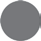 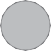 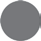 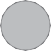 1  In my garden there  	 a pond.3  There  	 any spiders.5   	 there a mushroom? No, there isn’t.2  There are  	 rocks.4  Are  	 any trees? Yes, there are.Read. Then match. ( Leer.Después unir las preguntas de la izquierda con las respuestas de la derecha)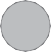 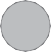 How many rocks are there in the park?Are there any flowers?Is there a pond in the park?Where is the girl?How many animals are there?At the museumYes, there are.There are twenty. d There’s one animal. e Yes, there is.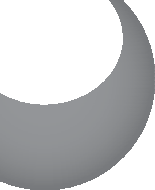 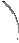 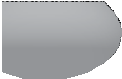 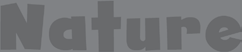 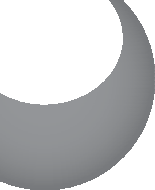 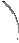 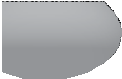 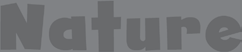 Read. Then write. (Leer. Después escribir)I’m in the park. It’s very beautiful. There’s a blue 1			, and some trees. There’s also a big rock. On the rock there’s a 2			. It has eight legs.There are also some 3	on the rock. There are flowers in the park too. My favorite flowers are the 4		. There are 5			roses. In the sky there’s a beautiful 6			. I like it here.Draw an island. Then write (Dibujar una isla.Después escribir lo que hay en ella)On my island there’s  	 	. There are  		 and  		 There isn’t  		 	. There aren’t  		 	.Draw a yard. Then make 3 questions. ( Dibujar un patio. Después hacer 3 preguntas usando there is /there are)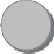 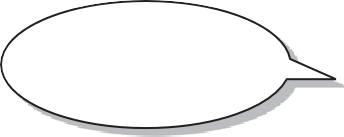 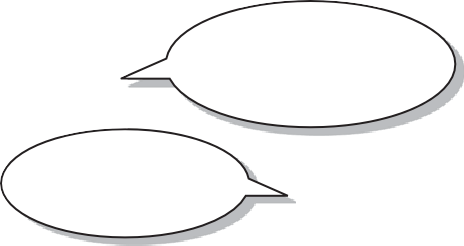 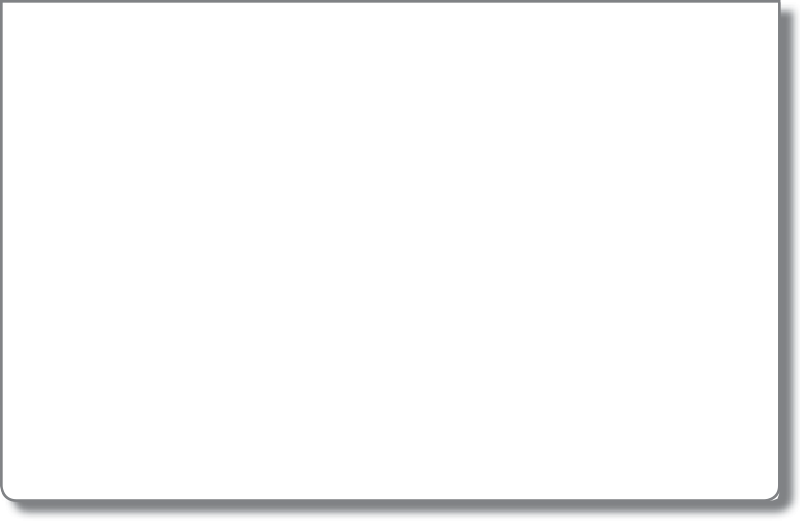 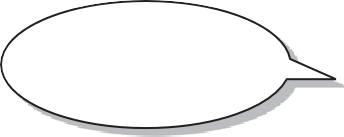 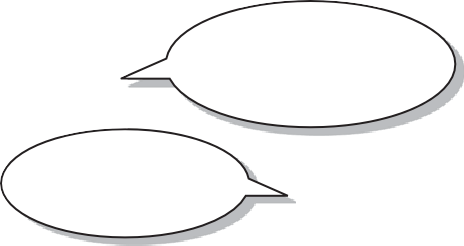 .ACADEMIA MILITAR GENERAL TOMAS CIPRIANO DE MOSQUERA“PATRIA-CIENCIA-LEALTAD”AÑO LECTIVO 2020ACADEMIA MILITAR GENERAL TOMAS CIPRIANO DE MOSQUERA“PATRIA-CIENCIA-LEALTAD”AÑO LECTIVO 2020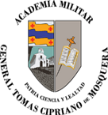 GRADO: Tercero ASIGNATURA: InglésASIGNATURA: InglésFECHA DE RECIBIDO:18 de marzo del 2020FECHA DE ENTREGA:25 de marzo del 2020FECHA DE ENTREGA:25 de marzo del 2020CRITERIOS DE ENTREGA: Los estudiantes deberán imprimir este taller, desarrollarlo  y pegarlo en su cuaderno de inglés,enviar la evidencia ya sea imagen,foto o  escaneada al siguiente correo: dinacolegio2020@gmail.com.Por favor, enviar las fotos, imágenes  en una sola carpeta con el nombre completo del estudiante y el grado. Por ejemplo, DinaBelalcazar-G3-inglés donde G es el grupo.CRITERIOS DE ENTREGA: Los estudiantes deberán imprimir este taller, desarrollarlo  y pegarlo en su cuaderno de inglés,enviar la evidencia ya sea imagen,foto o  escaneada al siguiente correo: dinacolegio2020@gmail.com.Por favor, enviar las fotos, imágenes  en una sola carpeta con el nombre completo del estudiante y el grado. Por ejemplo, DinaBelalcazar-G3-inglés donde G es el grupo.CRITERIOS DE ENTREGA: Los estudiantes deberán imprimir este taller, desarrollarlo  y pegarlo en su cuaderno de inglés,enviar la evidencia ya sea imagen,foto o  escaneada al siguiente correo: dinacolegio2020@gmail.com.Por favor, enviar las fotos, imágenes  en una sola carpeta con el nombre completo del estudiante y el grado. Por ejemplo, DinaBelalcazar-G3-inglés donde G es el grupo.Este taller es el repaso de la unidad 1 “ Nature” donde abarcará lo que se ha visto en ella. Cada punto a realizar está explicado tanto en inglés como en español.Los días jueves 19 y viernes 20 de marzo,en horario de 8:00 a.m -12:00p.m a través de mi correo: dinacolegio2020@gmail.com estaré atenta a sus inquietudes,dudas,asesorías de los talleres o ingreso a la plataforma.Muchas gracias Este taller es el repaso de la unidad 1 “ Nature” donde abarcará lo que se ha visto en ella. Cada punto a realizar está explicado tanto en inglés como en español.Los días jueves 19 y viernes 20 de marzo,en horario de 8:00 a.m -12:00p.m a través de mi correo: dinacolegio2020@gmail.com estaré atenta a sus inquietudes,dudas,asesorías de los talleres o ingreso a la plataforma.Muchas gracias Este taller es el repaso de la unidad 1 “ Nature” donde abarcará lo que se ha visto en ella. Cada punto a realizar está explicado tanto en inglés como en español.Los días jueves 19 y viernes 20 de marzo,en horario de 8:00 a.m -12:00p.m a través de mi correo: dinacolegio2020@gmail.com estaré atenta a sus inquietudes,dudas,asesorías de los talleres o ingreso a la plataforma.Muchas gracias 